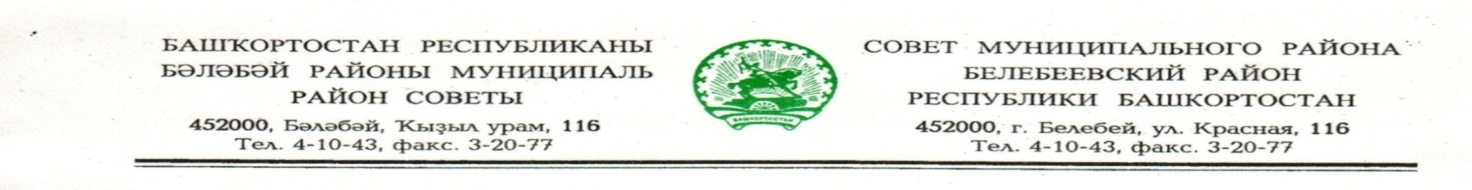                 KАРАР                                                                       РЕШЕНИЕ          «05» ноября 2020 й.                         № 36                 «05»   ноября  2020 г.О внесении изменений в решение Совета муниципального района Белебеевский район Республики Башкортостан от 15 апреля 2020 года №676 «Обосвобожденииот уплаты арендных платежей для субъектов малого и среднего предпринимательства – арендаторов муниципального имущества (за исключением земельных участков), находящихся в Реестре МСП, на период распространения новой коронавирусной инфекции»Руководствуясь распоряжением главы Республики Башкортостан от 01 апреля 2020 года № РГ-119 «О первоочередных мерах по повышению устойчивости экономики Республики Башкортостан с учетом внешних факторов, в том числе связанных с распространением новой коронавирусной инфекции» Совет муниципального района Белебеевский район Республики БашкортостанР Е Ш И Л:1. Утвердить прилагаемые изменения, вносимые в решение Совета муниципального района Белебеевский район Республики Башкортостан от 15 апреля 2020 года №676 «Об освобождении от уплаты арендных платежей для субъектов малого и среднего предпринимательства – арендаторов муниципального имущества (за исключением земельных участков), находящихся в Реестре МСП, на период распространения новой коронавирусной инфекции».2. Установить, что настоящее решение вступает в силус 1 апреля 2020 года.3. Обнародовать настоящее решение в здании Администрации муниципального района Белебеевский район Республики Башкортостан и разместить на официальном сайте муниципального района Белебеевский район Республики Башкортостан.3. Контроль за исполнением настоящего решения возложить на постоянную Комиссию Совета по бюджету, налогам, экономическому развитию, вопросам собственности и инвестиционной политике (Хабибрахманов Д.Ф.).Председатель Совета                                                                                С.А. Лущицрешением Совета муниципального района Белебеевский район  Республики Башкортостан от «05» ноября 2020 г. № 36ИЗМЕНЕНИЯвносимые в решение Совета муниципального района Белебеевский район Республики Башкортостан от 15 апреля 2020 года №676 «Обосвобожденииот уплаты арендных платежей для субъектов малого и среднего предпринимательства – арендаторов муниципального имущества (за исключением земельных участков), находящихся в Реестре МСП, на период распространения новой коронавирусной инфекции»1) в абзаце первом пункта 1 после слов «по договорам аренды» дополнить словами «(субаренды)»;2) в абзаце первом пункта 2 после слов по договорам аренды» дополнить словами «(субаренды)».